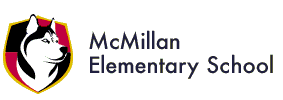 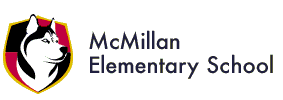  PAC |MINUTES   	DATE: June 7, 2023McMillan Elementary School Library	Agenda topics1.	Meeting called to order at 6:00pm2.	Approval of Minutes from May 8, 2023 by David3.	Principal’s Report – Mrs. McLelland Fun fair – The fun fair was a success! Thank you Stephanie!Fraser Tour – the grade 5’s had their tour at FraserStaffing Update:- 17 divisions- We say goodbye to the following staff         - Mrs. Grant          - Harpreet Kaur          - Tracey McClelland         - Alison Vander Hoek         - Patti Trainor                       - Kaitynn Remple	- Sarah Lapa and Scott Johnson will be moving to fulltime at McMillanHealth & Safety: Green Emergency Kits – PAC approved to replenish and update the kits. The kits will now say the room number rather than the teacher’s name. School Plan – the plan highlights the school goals. Our 2023/2024 plan is similar to our current year and can be found on the school website. Additional discussion will happen at a fall PAC meeting once the plan is finalized.Track & Field – is scheduled for tomorrow. Board office will advise on air quality. Sports Day is coming up!Grade 5 – June 27th – grade 5 assembly after recess. The students will have a pizza and ice cream party after.A reminder to parents to check the school calendar on our website!4.	District Parent Advisory Council (DPAC) – Clara Chahwan No update 5.	Fraser Liaison – Jackie Soviak AGM next WednesdayVoted on netting for basketball hoopsDiscussion on alarms for vaping in bathroomsSports Day morning is June 23rd6.   	Financial Report – Becki BoldtNo updates 7. 	Fundraising – UnfilledWe welcome ideas! 8.        Hot Lunch Report – Jackie SoviakJune 22nd – Hot Dog day for Sport’s DayIdea for Food Truck9.      Fun Fair – Stephanie PankratzThe fair as successful! $18,000 – our profit is $9,500$2500 from silent auction, $1200 from cake walkDiscussion regarding a donations to the Lion’s Club who managed the BBQ and foodThank you, Stephanie! Your hard work and dedication brought our McMillan family together to enjoy an evening we have missed over the last couple of year!11.     Voting PAC Executive for 2023/2024: motion: David, seconded Jackie. Approved – all in favour President: Paula HamiltonVice President: Braylee de BlieckSecretary: Shawn DavidsTreasurer: Becki BoldtMeeting adjourned 7:00pmNext PAC Meeting: September 2023 - TBDAttendees:President: Paula Hamilton	Vice President: Karen Gurney Corba	 Treasurer: Becki Boldt (Absent)	Secretary: Rick Krossa 		DPAC: Clara Chahwan (Absent)                                        Fraser Liaison: Jackie Sovick                   Fundraising Coordinators: VACANT	 Hot Lunch: Jackie Sovick Fun Fair Coordinator: Stephanie Pankratz                     Principal: Christine Jordan	                       Vice-Principal: Suzi McLelland                               Attendees: David Elliot, Shawn Davids, Cora Giles, Ami MacConnel, Braylee de Blieck, Cathy Quinton, Courtney Lewis